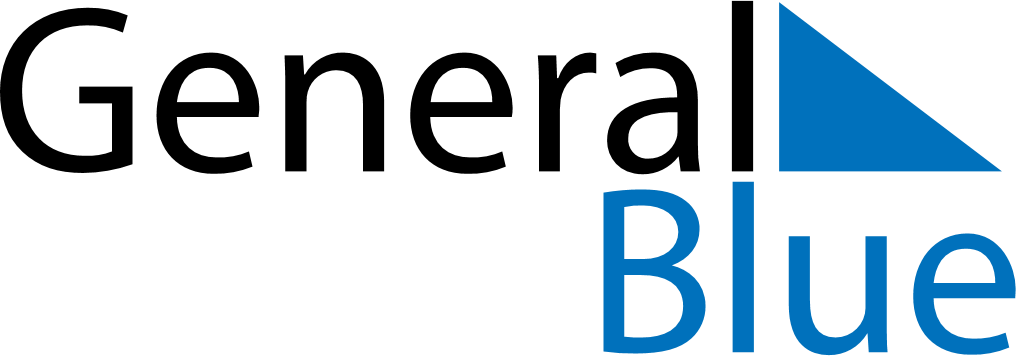 June 2026June 2026June 2026BrazilBrazilMondayTuesdayWednesdayThursdayFridaySaturdaySunday1234567Corpus Christi891011121314Lovers’ Day15161718192021222324252627282930